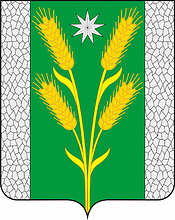 АДМИНИСТРАЦИЯ БЕЗВОДНОГО СЕЛЬСКОГО ПОСЕЛЕНИЯКУРГАНИНСКОГО РАЙОНАПОСТАНОВЛЕНИЕот 20.12.2018                                                                                      № 194поселок СтепнойОб утверждении административного регламентапредоставления муниципальной услуги«Предоставление в собственность, аренду, безвозмездное пользование земельного участка, находящегося в муниципальной собственности, без проведения торгов»В соответствии с Федеральным законом от 27 июля 2010 года № 210-ФЗ «Об организации представления государственных и муниципальных услуг», Земельным кодексом Российской Федерации, руководствуясь Уставом Безводного сельского поселения Курганинского района, зарегистрированного управлением Министерства юстиции Российской Федерации по Краснодарскому краю от 7 июня 2017 года № RU 235173022017001 п о с т а н о в л я ю:1. Утвердить административный регламент предоставления муниципальной услуги «Предоставление в собственность, аренду, безвозмездное пользование земельного участка, находящегося в муниципальной собственности, без проведения торгов» (прилагается).	2. Признать утратившими силу постановления администрации Безводного сельского поселения Курганинского района: от 2 декабря 2015 года № 211 «Об утверждении административного регламента администрации Безводного сельского поселения Курганинского района по предоставлению муниципальной услуги: «Предоставление в собственность, аренду, безвозмездное пользование земельного участка, находящегося в муниципальной собственности, без проведения торгов»;от 17 июля 2017 года № 101 «О внесении изменений в постановление администрации Безводного сельского поселения Курганинского района от 2 декабря 2015 года № 211 «Об утверждении административного регламента администрации Безводного сельского поселения Курганинского района по предоставлению муниципальной услуги «Предоставление в собственность, аренду, безвозмездное пользование земельного участка, находящегося в муниципальной собственности, без торгов»;от 25 декабря 2017 года № 201 «О внесении изменений в постановление администрации Безводного сельского поселения Курганинского района от 2 декабря 2015 года № 211 «Об утверждении административного регламента администрации Безводного сельского поселения Курганинского района по предоставлению муниципальной услуги «Предоставление в собственность, аренду, безвозмездное пользование земельного участка, находящегося в муниципальной собственности, без торгов».3. Разместить настоящее постановление на официальном сайте администрации Безводного сельского поселения Курганинского района в сети Интернет. 4. Настоящее постановление опубликовать в периодическом печатном средстве массовой информации органов местного самоуправления «Вестник органов местного самоуправления Безводного сельского поселения Курганинского района».5. Контроль за выполнением настоящего постановления оставляю за собой.6. Настоящее постановление вступает в силу со дня его официального опубликования.Глава Безводного сельского поселения Курганинского района                                               Н.Н. Барышникова